CREA Y EXPERIMENTA:Pulseras recicladasFuente: youtube by IdeatúmismoEn el vídeo de esta semana te muestro cinco pulseras con materiales reciclados.Reutilizando diferentes materiales como cordones de zapatillas, chapas de latas de refresco y demás vamos a realizar unas pulseras de diferentes estilos para que realices la que más te guste ¡o todas!Sigue paso a paso este sencillo video tutorial para aprender a hacer nuestra manualidad.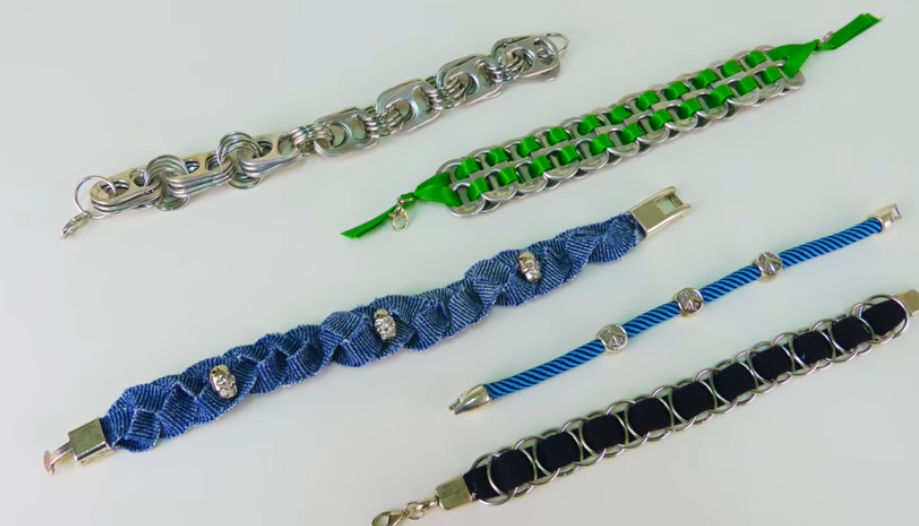 Material necesario:Chapa latasAnillas redondasAbaloriosCierres pulseras¡Hagamos nuestra manualidad!	Vídeo: Vídeo-tutorial